____________№______________________________________________________________________Денсаулық сақтау ұйымдарының басшыларынаМАҢЫЗДЫ! Атырау облысы Денсаулық сақтау басқармасы Қазақстан Республикасы Денсаулық сақтау министрлігі нің 2021 жылғы 24 тамыздағы №17-1-17/7841-И санды хатына орай, Мемлекет Басшысының тапсырмасын жүзеге асыру бойынша Медициналық статистика сұрақтары іс - шаралар жоспарының  
5-тармағына сәйкес орындаған осы хатқа қосымша беріліп отырған Қазақстан Республикасы Денсаулық сақтау министрінің бұйрықтарын (28.12.2021, №906, 28.01.2021, №42, 23.08.2021, №508) ресми сайттарыңызға орналастыруды  қамтамасыз етуге және жұмыс үшін жолдайды. Сонымен қатар, Қазақстан Республикасы Денсаулық  сақтау министрінің 2021 жылғы  23 тамыздағы № 508 «Ұлттық электрондық денсаулық паспорты  мен электрондық ақпараттық ресурстарға ұсынылатын деректердің көлемі мен жиілігін  айқындау туралы» Қазақстан Республикасы Денсаулық сақтау министрінің 2020 жылғы  28 желтоқсандағы № 906 бұйрығына толықтыру енгізу туралы» бұйрығын 2021 жылғы 22 қарашаға дейін және 
2022 жылғы 27 маусымға дейін қабылданған шаралар туралы ақпаратты Басқармаға  әр ай айдың  25-не дейінгі мерзімде ұсыну қажет. Ескертпе: Ресми сайттарға орналастырылған сілтемені Басқармаға а.ж.
 5 қыркүйегіне дейін жолданылсын.Қосымша        парақ.Басқарма басшысы			                                             А.БайдувалиевОрынд.: А.Уайсовател.: 8(7122) 27-09-31эл. пошта:  а.uaisova@atyrau.gov.kz 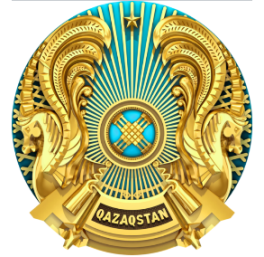 